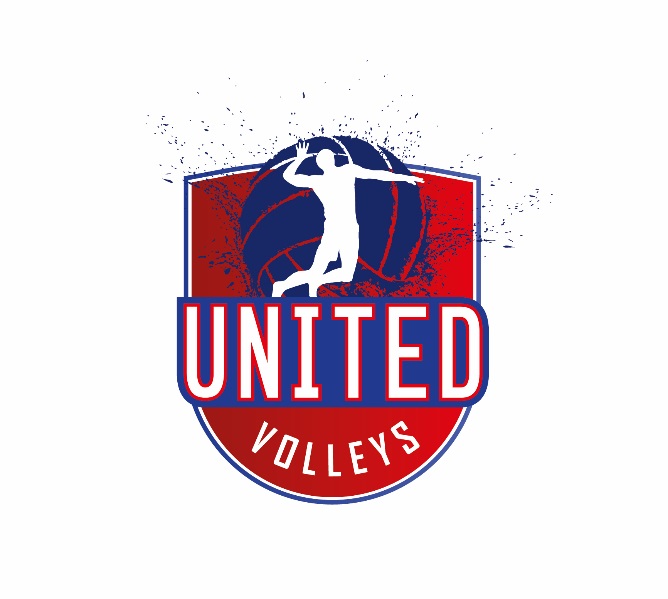 Presseinformation